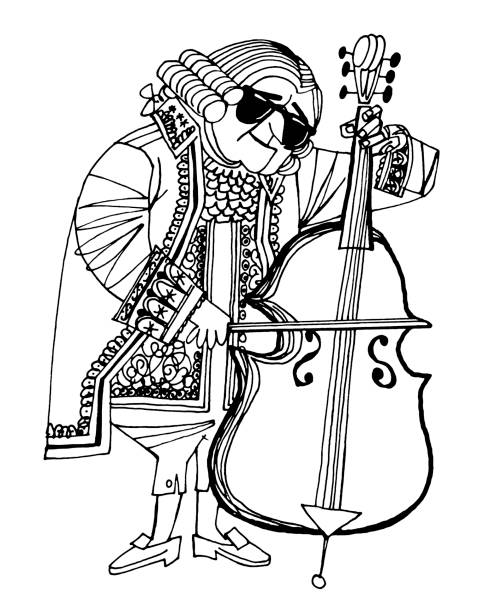 Dear Members and Parents:The annual trip for the String Ensemble will be to Philadelphia.  We’ll go May 15-17.  Below is our payment schedule.  You will notice that the last payment is still “to be determined” as I cannot let you know the total cost of the trip until everything is set.  I will let you know the amount due on March 3 as soon as I know.  Please contact me immediately if you have any concerns about this schedule.  Payments need to be made on time because I have to make payments on time to the vendors we will be using.  Please do not delay as this may negatively affect the entire group.  We will discuss fundraising as a group and I hope that you can join us in thinking of ways to raise money.  Please send in a cash or a check made payable to SACHEM HIGH SCHOOL NORTH.  Early payments are gladly accepted!September 10 - $50 due (and Thank You!)October 15 - $100 dueNovember 12 - $150 dueDecember 10 - $150 dueJanuary 14 - $100February 4 - $150March 3 – TBD if anything is still dueKeep one copy for yourself and return one to me.Student Name Printed:  __________________________________________________Parent Signature:  __________________________________________________________________Dorie M. Downs  - director